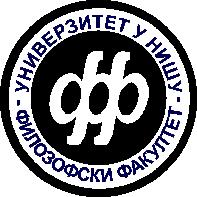 1. Regionalni studentski skup u oblasti filozofije i društvenih naukau organizaciji studenata filozofije Departmana za filozofiju Filozofskog fakulteta Univerziteta u Nišu:„Obrazovanje i nauka između humanističkih ideala, politike i tržišta“Prvi poziv za učešćePoštovani,Filozofski fakultet Univerziteta u Nišu i udruženje studenata filozofije pozivaju Vas na učešće na studentskom skupu “Obrazovanje i nauka između humanističkih ideala, politike i tržišta” koji će se održati 14. i 15. novembra 2014. godine na Filozofskom fakultetu u Nišu.Ovo okupljanje namenjeno je svim studentima filozofije i društvenih nauka u regiji na osnovnim i mater studijama. Ono je, dakle, interdisciplinarnog karaktera i poziva studente filozofije, psihologije, pedagogije, istorije, književnosti, umetničke kritike, žurnalistike i drugih društveno-humanističkih naučnih oblasti da se prijave i svojim izlaganjem doprinesu uspostavljanju dublje saradnje na nivou studija. Cilj skupa je da podstakne studente na teorijski rad na ovoj problematici i da podseti na njenu važnost i učinkovitost.Promišljanje obrazovanja i nauke podrazumeva, kako mnoštvo teorijskih perspektiva, tako i raznovrsnost praktične delatnosti koja neposredno određuje njihov razvoj, ciljeve i usmerenja. Teorija je tu da uoči pravilnosti i mogućnosti tih kretanja, da im dâ pojmovni oblik i terminološka određenja, kao i da ih kritički i vrednosno odredi. U današnje vreme područje obrazovanja i nauke doživljava sve snažnije promene, a shodno njima i krize koje je potrebno teorijski osvetliti. Perspektive koje su, prema našem mišljenju, za to najbitnije, jesu upravo perspektive humanističkih ideala, politike i tržišta.   Važna napomena: Ovaj studentski skup formalno će funcionisati kao sekcija naučnog skupa „Nauka i savremeni univerzitet“ (NISUN) koji će se održati u istom periodu u prostorijama Filozofskog fakulteta. Prijave za skup šalju se na adresu naučnog skupa NISUN, koja će dole biti naznačena. Međutim, ukoliko imate pitanja u vezi sa našim skupom, možete ih poslati na mail:    stud.fil.skup.nis.2014@gmail.com Prijava: Studenti zainteresovani za učešće na skupu moraju poslati rezime svoje teme.Dužina rezimea treba da bude od 200 do 250 reči.Formalni jezik izlaganja na skupu biće srpski (odnosno: hrvatski, bošnjački ili crnogorski) i engleski. Trajanje izlaganja biće 15 minuta. (*U skladu sa brojem izlagača, trajanje izlaganja može biti produženo na 20 minuta. Konačno obaveštenje o trajanju izlaganja dobićete uz obaveštenje o prihvatanju rezimea.)Prijava se vrši elektronskim putem na ovoj internet adresi: http://www.filfak.ni.ac.rs/konferencije/nauka-i-savremeni-univerzitet-4.html(*Napomena: U polju obrasca na internet stranici u kojem morate da navedete ime sekcije, napišite: „Obrazovanje i nauka između humanističkih ideala, politike i tržišta“, odnosno odaberite tu sekciju među ponuđenim sekcijama.) Učešće na skupu je besplatno. Izlagačima će biti obezbeđen smeštaj za 3 dana (13.11.-15.11.) i hrana za vreme trajanja skupa (14.11. i 15.11.). Rok za slanje rezimea je 20. septembar 2014. godine.Obaveštenje o prihvatanju teme dobićete do 20. oktobra 2014. godine.УНИВЕРЗИТЕТ У НИШУUNIVERSITY OF NIŠФ И Л О З О Ф С К И Ф А К У Л Т Е ТFACULTY OF PHILOSOPHY18000 Ниш Ћирила и Методија 2 Пош. фах 9118000 Niš  Ćirila i Metodija 2  P. O. Box 91Телефон-централа(018)514-312 Деканат 514-311Phone +381 18 514312 Dean+381 18 514311Телефакс 514-310Fax +381 18 514310e-mail info@filfak.ni.ac.rse-mail info@filfak.ni.ac.rs